Н А К А З16.11.2020                                                                                                № 213Про підсумки роботи з обліку продовженнянавчання та працевлаштуваннявипускників 9-х, 11-х класів 2020 рокуНа виконання ст. 53 Конституції України, законів України «Про освіту», «Про повну загальну середню освіту», «Про охорону дитинства», «Про зайнятість населення», «Про соціальну роботу з сім’ями, дітьми та молоддю», «Про місцеве самоврядування в Україні», Указу Президента України від 06.10.1999 № 1285/99 «Про заходи щодо забезпечення працевлаштування молоді», наказів Департаменту освіти від 23.04.2020 № 72 «Про проведення обліку продовження навчання та працевлаштування випускників 9-х, 11-х класів 2020 року», від 03.11.2020 № 242 «Про підсумки роботи з обліку продовження навчання та працевлаштування випускників закладів загальної середньої освіти 2020 року», наказу Управління освіти адміністрації Основ’янського району від 28.04.2020 №100 «Про проведення обліку продовження навчання та працевлаштування випускників 9-х, 11(12)-х класів 2020 року», від 13.11.2020 № 189 «Про підсумки роботи з обліку продовження навчання та працевлаштування випускників 9-х, 11(12)-х класів 2020 року» а також з метою контролю за здобуттям підлітками повної загальної середньої освіти у закладах освіти району здійснені заходи для забезпечення своєчасного і в повному обсязі обліку продовження навчання та працевлаштування випускників 9-х, 11(12)-х класів 2020 року. За результатами вивчення складено довідку (додається).Враховуючи вищевикладене,НАКАЗУЮ:Заступнику директора з навчально – виховної роботи Топчий М.С.:Забезпечити надання до Управління освіти підсумкового статистичного звіту про продовження навчання для здобуття повної загальної середньої освіти випускників 9-х класів закладів загальної середньої освіти (форма №1-ЗСО).До 27.11.2020Внести достовірні дані до ІСУО за підсумковим узагальненим статистичним «Звітом про продовження навчання для здобуття повної загальної середньої освіти випускників 9-х класів загальноосвітніх навчальних закладів» (форма звітності № 1-ЗСО).До 01.12.2020Надати попередню інформацію про продовження навчання та працевлаштування випускників 9-х та 11(12)-х класів за встановленою формою.До 05.02.2021Видати накази «Про проведення обліку продовження навчання та працевлаштування випускників 9-х, 11(12)-х класів 2021 року».До 01.05.2021 Забезпечити контроль за правильністю оформлення та достовірністю надання інформації про подальше місце навчання випускників.Квітень-вересень 2021 рокуКласному керівнику 9-А класу Третьяковій І.Л. проводити системну роботу щодо залучення випускників 9-го класу до навчання для здобуття ними повної загальної середньої освіти та таким чином збереження контингенту учнів школи. Протягом 2020/2021 навчального рокуВідповідальному за інформаційне наповнення офіційного сайту школи Брусіну І.О. розмістити зміст даного наказу на шкільному сайті.До 27.11.2020Контроль за виконанням цього наказу залишаю за собою.Директор школи						Є.В.Гонський	З наказом ознайомлені:Топчий М.С.Третьякова І.Л.Брусін. І.О.Топчий М.С.Додаток до наказу директора ХЗОШ№41 від 16.11.2019 №213ДОВІДКАпро аналіз працевлаштування випускників 2020 рокуХарківської загальноосвітньої школи І-ІІІ ступенів №41 Харківської міської ради Харківської областіНа виконання ст. 53 Конституції України, законів України «Про освіту», «Про повну загальну середню освіту», «Про охорону дитинства», «Про зайнятість населення», «Про соціальну роботу з сім’ями, дітьми та молоддю», «Про місцеве самоврядування в Україні», Указу Президента України від 06.10.1999 № 1285/99 «Про заходи щодо забезпечення працевлаштування молоді», наказів Департаменту освіти від 23.04.2020 № 72 «Про проведення обліку продовження навчання та працевлаштування випускників 9-х, 11-х класів 2020 року», від 03.11.2020 № 242 «Про підсумки роботи з обліку продовження навчання та працевлаштування випускників закладів загальної середньої освіти 2020 року», наказу Управління освіти адміністрації Основ’янського району від 28.04.2020 №100 «Про проведення обліку продовження навчання та працевлаштування випускників 9-х, 11(12)-х класів 2020 року», від 13.11.2020 № 189 «Про підсумки роботи з обліку продовження навчання та працевлаштування випускників 9-х, 11(12)-х класів 2020 року» а також з метою контролю за здобуттям підлітками повної загальної середньої освіти у закладах освіти району здійснені заходи для забезпечення своєчасного і в повному обсязі обліку продовження навчання та працевлаштування випускників 9-х, 11(12)-х класів призначено заступника директора з навчально-виховної роботи Топчий М.С. У 2020 році зі школи було випущено  38 випускників (21 особа з 9-А класу, 17 осіб з 11-А класу), що на 11 осіб більше ніж торік. Випускники дев’ятого класу (16  учнів, що складає 72,6%.) продовжили навчання у нашій школі. Четверо випускників продовжили навчання у регіональному центрі професійної освіти ресторанного, будівельного та автотранспортного сервісу; регіональному центрі професійної освіти електротехнічних, машинобудівних та сервісних технологій; вищому професійному училищі швейного виробництва та побуту; регіональному механіко-технологічному центрі професійної освіти Харківської області; та один учень продовжив навчання у ЗВО І-ІІ рівнів (Харківському національному університеті міського господарства ім. О.М. Бекетова Житлово-комунальний фаховий коледж). З числа випускників 11 класу продовжили навчання 15 учнів – 88,2% (минулоріч 72,7%), з них у  ЗВО ІІІ-ІV рівнів 12 осіб – 70,6% (минулого року 63,6%), ЗВО І-ІІ рівень 2 особи – 11,8% (минулого року 0 %), у ЗПТО 1 особа – 5,8% (минулого року 9,1%). Випускників, що не навчаються і не працюють немає, 2 випускники працевлаштовані – 11,8% (минулого року 27,3%). Стан роботи з обліку працевлаштування випускників аналізувався на нараді при директорі (протокол від 22.10.2020 №3).Кількість випускників 9-х класів, які продовжують навчання у ЗПТО та ЗВО І-ІІ р.а.Аналізуючи дані таблиці, спостерігаємо за останні рік зменшилась  кількості учнів, які продовжили навчання у ЗПТО та ЗВО І-ІІ ступенів після закінчення 9 класу.Серед випускників 11 класу спостерігається збільшення відсотку учнів, що продовжують навчання.У ході роботи над обліком продовження навчання і працевлаштування випускників у школі розбіжностей у статистичній звітності не було допущено. Рекомендації: протягом 2020/2021 навчального року необхідно проводити системну роботу щодо залучення випускників 9-го класу до навчання для здобуття ними повної загальної середньої освіти та таким чином збереження контингенту учнів школи.Директор школи						Є.В.ГонськийТаблиця. Працевлаштування випускників Харківської загальноосвітньої школи І-ІІІ ступенів №41 Харківської міської ради Харківської області за 2008-2020 рокиДиректор школи						Є.В.Гонський ХАРКІВСЬКА ЗАГАЛЬНООСВІТНЯ ШКОЛА І-ІІІ СТУПЕНІВ №41 ХАРКІВСЬКОЇ МІСЬКОЇ РАДИ ХАРКІВСЬКОЇ ОБЛАСТІ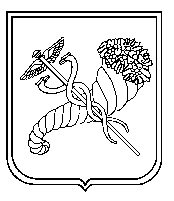 Навчальний ріккількість випускників 9-х класівз них поступили на навчанняз них поступили на навчанняз них поступили на навчанняз них поступили на навчаннявсього навчається% учнів, які продовж навч. після 9 кл.працюютьне працюють і не навчаютьсядекретна відпусткакількість випускників 11-х класівз них поступили на навчанняз них поступили на навчанняз них поступили на навчанняз них поступили на навчаннявсього навчається% учнів, які продовж навч після 11 кл.працюютьне працюють і не навчаютьсядекретна відпусткаНавчальний ріккількість випускників 9-х класів10 кл. денних шкілвечірні  школиЗПТОЗВО І-ІІ рівніввсього навчається% учнів, які продовж навч. після 9 кл.працюютьне працюють і не навчаютьсядекретна відпусткакількість випускників 11-х класівЗПТОЗВО І-ІІ рівнівЗВО ІІІ-ІV рівнівінші закладивсього навчається% учнів, які продовж навч після 11 кл.працюютьне працюють і не навчаютьсядекретна відпустка2007/2008282004226 93 002271218021785012008/2009022251402195,51002009/20102210039221000002325160231000002010/201117140021710000002011/2012211602321100000114030763,64002012/20131512003151000001322801292,31002013/2014151201215100000185490181000002014/20152014132201000001411801071,44002015/201610910010100000120480121000002016/20171412101141000001560801493,31002017/2018221802222100000132250969,24002018/201916705416100000111070872,73002019/202021160412110000017121201588,2200